Publicado en Madrid el 07/10/2015 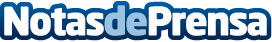 El nuevo iPhone 6S a la venta en K-tuin desde las 00.01 horas del viernes El distribuidor de Apple tiene una lista con más de 10.000 reservas. Los establecimientos K-tuin de Madrid y Barcelona tendrán a la venta el nuevo iPhone desde las 00 h. del viernes, 9 horas antes incluso que las tiendas AppleDatos de contacto:Soledad Olalla910910446Nota de prensa publicada en: https://www.notasdeprensa.es/el-nuevo-iphone-6s-a-la-venta-en-k-tuin-desde Categorias: Telecomunicaciones Madrid Cataluña E-Commerce Dispositivos móviles http://www.notasdeprensa.es